     EYFS Newsletter Autumn Term 2020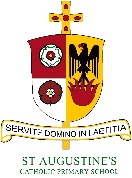 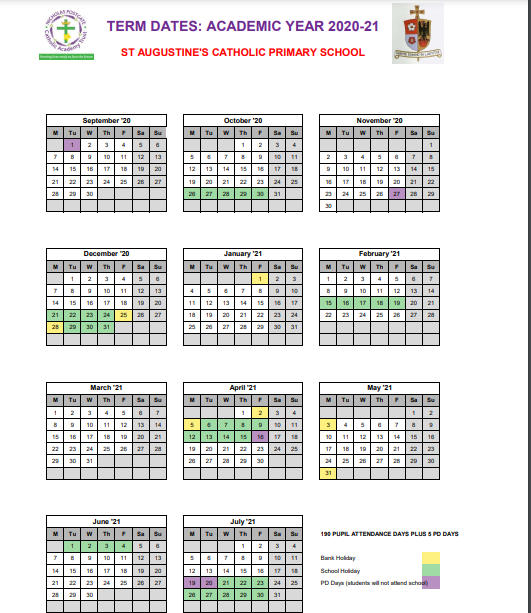 Dear Parents/ Carers,Welcome back! We hope you are all well, it is wonderful that the children have come back with such enthusiasm and a thirst for learning. They have settled so beautifully into their new routines after such an uncertain time and it has been lovely to listen to them chatting and laughing with friends, sharing news and comparing who is the tallest. Thank you everyone for your help and support during lockdown and for working so closely with us to help support your child’s learning. Welcome to our school all the children and parents that have joined us in Nursery this term. Your children have embarked on their lifelong learning journey and we are so happy to welcome them to our school family. Our main priority is that the children all settle into the Early Years environment happily and safely and have lots of opportunities to make/ build on relationships with their teachers and other classmates.Our current topic is based on the book ‘Here We Are’ by Oliver Jeffers -we are also enjoying a range of stories and using them to inspire children to have a love of reading and discover about our world around us.  We will then look at the topic ‘Pirates’ using our love of water to inspire our learning about animals, boats, discover treasure and develop our counting and number skills, write stories about being a pirate, read stories and enhance our love for being outside.We will be doing lots of work on emotions and feelings and we will work with the children to help develop their confidence, resilience, understanding and independence.EYFS Stay and Play We will be hosting a Stay and Play soon for your children to share their learning from this topic.  We will let you know the date in plenty of time and look forward to welcoming you again. 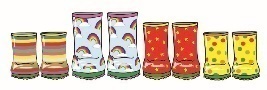 Outdoors We spend time outside learning through play every day whatever the weather! Please can you provide wellies for your children to keep in school, so they can enjoy the mud kitchen, water area and also our welly walks. Please also ensure your child has a coat in school regardless of the weather.Thank you so much for your support this week you should be very proud of your children and you as their parents and families are fantastic.Mrs Manton and Mrs GoddardDear Parents/ Carers,Welcome back! We hope you are all well, it is wonderful that the children have come back with such enthusiasm and a thirst for learning. They have settled so beautifully into their new routines after such an uncertain time and it has been lovely to listen to them chatting and laughing with friends, sharing news and comparing who is the tallest. Thank you everyone for your help and support during lockdown and for working so closely with us to help support your child’s learning. Welcome to our school all the children and parents that have joined us in Nursery this term. Your children have embarked on their lifelong learning journey and we are so happy to welcome them to our school family. Our main priority is that the children all settle into the Early Years environment happily and safely and have lots of opportunities to make/ build on relationships with their teachers and other classmates.Our current topic is based on the book ‘Here We Are’ by Oliver Jeffers -we are also enjoying a range of stories and using them to inspire children to have a love of reading and discover about our world around us.  We will then look at the topic ‘Pirates’ using our love of water to inspire our learning about animals, boats, discover treasure and develop our counting and number skills, write stories about being a pirate, read stories and enhance our love for being outside.We will be doing lots of work on emotions and feelings and we will work with the children to help develop their confidence, resilience, understanding and independence.EYFS Stay and Play We will be hosting a Stay and Play soon for your children to share their learning from this topic.  We will let you know the date in plenty of time and look forward to welcoming you again. Outdoors We spend time outside learning through play every day whatever the weather! Please can you provide wellies for your children to keep in school, so they can enjoy the mud kitchen, water area and also our welly walks. Please also ensure your child has a coat in school regardless of the weather.Thank you so much for your support this week you should be very proud of your children and you as their parents and families are fantastic.Mrs Manton and Mrs GoddardDear Parents/ Carers,Welcome back! We hope you are all well, it is wonderful that the children have come back with such enthusiasm and a thirst for learning. They have settled so beautifully into their new routines after such an uncertain time and it has been lovely to listen to them chatting and laughing with friends, sharing news and comparing who is the tallest. Thank you everyone for your help and support during lockdown and for working so closely with us to help support your child’s learning. Welcome to our school all the children and parents that have joined us in Nursery this term. Your children have embarked on their lifelong learning journey and we are so happy to welcome them to our school family. Our main priority is that the children all settle into the Early Years environment happily and safely and have lots of opportunities to make/ build on relationships with their teachers and other classmates.Our current topic is based on the book ‘Here We Are’ by Oliver Jeffers -we are also enjoying a range of stories and using them to inspire children to have a love of reading and discover about our world around us.  We will then look at the topic ‘Pirates’ using our love of water to inspire our learning about animals, boats, discover treasure and develop our counting and number skills, write stories about being a pirate, read stories and enhance our love for being outside.We will be doing lots of work on emotions and feelings and we will work with the children to help develop their confidence, resilience, understanding and independence.EYFS Stay and Play We will be hosting a Stay and Play soon for your children to share their learning from this topic.  We will let you know the date in plenty of time and look forward to welcoming you again. Outdoors We spend time outside learning through play every day whatever the weather! Please can you provide wellies for your children to keep in school, so they can enjoy the mud kitchen, water area and also our welly walks. Please also ensure your child has a coat in school regardless of the weather.Thank you so much for your support this week you should be very proud of your children and you as their parents and families are fantastic.Mrs Manton and Mrs GoddardREThis term we will be thinking about ourselves and why we are precious. A letter came out asking for a family photograph, if you haven’t already brought in a photo please could you bring one in or email to - manton.j@staugustines.npcat.org.uk MathsThis term we are focussing on early number through counting songs, action rhymes, games and number challenges in different areas each day.  We are using Numberblocks to help with our learning.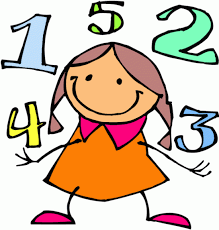 WritingWriting takes many forms in Nursery!  We practise our fine motor skills at the beginning of every session with a wide range of tasks which help prepare us for writing.  There are also opportunities for mark making in all areas of Nursery, both indoors and outdoors.                     PhonicsWe are continuing to work through Phase 1 phonics (if you would like further information and suggested ideas to support at home please ask)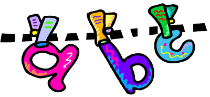                      ReadingOur Home Loan Library will be up and running from week commencing Monday 14th September, please share and enjoy these books at home together. Please write in the folder the book your child has taken and when returning, please return it to ‘book jail’ to quarantine!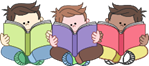 The Early Years curriculum is split into 7 areas of learning. Here’s what we will be focussing on this term –Prime Areas Personal, Social and Emotional Development – Settling in, taking turns, sharing fairly with others, forming good relationships with peers and adults.Communication and Language – Speaking and listening to each other, sharing ideas, developing questioning words and skills, learning new songs and nursery rhymes.Physical Development – Exploring and learning in all weathers, using a wide variety of indoor and outdoor equipment to develop fine and gross motor skills.The four specific areas help children to strengthen and apply the prime areas:Literacy - Sharing stories and starting school, families, activities based around stories and nursery rhymes, making props, joining in with words and actions, making music. Games to develop the children’s listening skills and eventually beginning Letters and Sounds programme to develop their phonic knowledge.Mathematics -  Using Numberblocks to explore and learn all about our numbers to 10, learning about 2D shapes and exploring shape, space and measure using a range of construction materials.Understanding the world -  Learning  about ourselves, each other and the world around us, sharing stories and exploring the changes happening as we move into Autumn. Expressive arts and design -  Encouraging children to be creative and use their own ideas, self-selecting resources, making choices about how to combine parts to create different effects, exploring messy play and investigating different textures.The Early Years curriculum is split into 7 areas of learning. Here’s what we will be focussing on this term –Prime Areas Personal, Social and Emotional Development – Settling in, taking turns, sharing fairly with others, forming good relationships with peers and adults.Communication and Language – Speaking and listening to each other, sharing ideas, developing questioning words and skills, learning new songs and nursery rhymes.Physical Development – Exploring and learning in all weathers, using a wide variety of indoor and outdoor equipment to develop fine and gross motor skills.The four specific areas help children to strengthen and apply the prime areas:Literacy - Sharing stories and starting school, families, activities based around stories and nursery rhymes, making props, joining in with words and actions, making music. Games to develop the children’s listening skills and eventually beginning Letters and Sounds programme to develop their phonic knowledge.Mathematics -  Using Numberblocks to explore and learn all about our numbers to 10, learning about 2D shapes and exploring shape, space and measure using a range of construction materials.Understanding the world -  Learning  about ourselves, each other and the world around us, sharing stories and exploring the changes happening as we move into Autumn. Expressive arts and design -  Encouraging children to be creative and use their own ideas, self-selecting resources, making choices about how to combine parts to create different effects, exploring messy play and investigating different textures.The Early Years curriculum is split into 7 areas of learning. Here’s what we will be focussing on this term –Prime Areas Personal, Social and Emotional Development – Settling in, taking turns, sharing fairly with others, forming good relationships with peers and adults.Communication and Language – Speaking and listening to each other, sharing ideas, developing questioning words and skills, learning new songs and nursery rhymes.Physical Development – Exploring and learning in all weathers, using a wide variety of indoor and outdoor equipment to develop fine and gross motor skills.The four specific areas help children to strengthen and apply the prime areas:Literacy - Sharing stories and starting school, families, activities based around stories and nursery rhymes, making props, joining in with words and actions, making music. Games to develop the children’s listening skills and eventually beginning Letters and Sounds programme to develop their phonic knowledge.Mathematics -  Using Numberblocks to explore and learn all about our numbers to 10, learning about 2D shapes and exploring shape, space and measure using a range of construction materials.Understanding the world -  Learning  about ourselves, each other and the world around us, sharing stories and exploring the changes happening as we move into Autumn. Expressive arts and design -  Encouraging children to be creative and use their own ideas, self-selecting resources, making choices about how to combine parts to create different effects, exploring messy play and investigating different textures.UniformEveryone is looking extremely smart in their St Augustine’s uniform! Please make sure your child’s name is written in everything.This will help when we accidentally leave our jumpers or cardigans somewhere or in a big pile.30 Hour Provision in NurserySnackSchool will be providing a fruit snack and milk daily. Packed Lunches and water bottlesThe children have settled in really well and we are so proud of them. It can be a long day, so please provide a water bottle.Please ensure your child’s name is written on their packed lunch and water bottle for lunchtimes.Google ClassroomDue to the current situation, there is a possibility that we may have to close Nursery or the school at any time. We will continue to use Google Classroom to set work ideas for you to carry out together.A further letter with your child’s email address and password will follow, with a help guide.